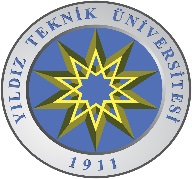 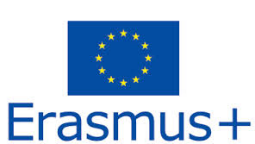 ERASMUS+ TRAINEESHIP MOBILITY
(ERASMUS+ STAJ HAREKETLİLİĞİ)

CONFIRMATION FORM(TEYİT BELGESİ)	This is to certify that the following student has been nominated for Traineeship Mobility as an Erasmus Student by Yıldız Technical University within the framework of Erasmus+.(Aşağıda adı geçen öğrenci, Erasmus+ kapsamında,Yıldız Teknik Üniversitesi tarafından Staj Hareketliliği gerçekleştirmek üzere Erasmus öğrencisi olarak seçilmiştir.)Best Regards,(Saygılarımızla)                                                                             Assoc. Prof. Dr. Bayram Ali Ersoy						       Institutional Erasmus Coordinator						                (Doç. Dr. Bayram Ali ERSOY
                                                                                                                   Kurum Erasmus Koordinatörü)Name & Surname (Adı & Soyadı): ...................   ...................Date/ Place of Birth (Doğum Tarihi/yeri): ................... / ...................Faculty/Department:(Fakülte/Bölümü): ................... / ...................Host Institution Name/Country(Misafir olunacak kurum Adı/Ülke): ................... / ...................Period (From/To) (Başlangıç/Bitiş Tarihleri): ................... / ...................Financial SupportMaddi Destek: Yes (Evet)                    
:  No (Hayır)   :  Partially (Kısmen) Erasmus Grant Per Month (€)(Aylık Erasmus Hibesi €): 0,00 €Öğrencinin hibe alacağı gün sayısıNumber of the days that s/he will receive grant: ................... days (gün)